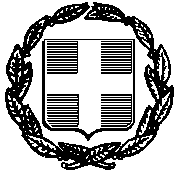 Πρόσκληση εκδήλωσης ενδιαφέροντος.	Το ΝΠΔΔ Ενιαία Σχολική Επιτροπή Πρωτοβάθμιας Εκπαίδευσης Δήμου Χίου σε συνέχεια της Απόφασης 53/2021, ανακοινώνει ότι θα προβεί στην συλλογή προσφορών, που αφορά την προμήθεια ενός (1) φωτοαντιγραφικού μηχανήματος και καλεί τους ενδιαφερόμενους να καταθέσουν τις σχετικές προσφορές σύμφωνα με την υπ. αρ. 53/2021 Απόφαση της Ενιαίας Σχολικής Επιτροπής Πρωτοβάθμιας Εκπαίδευσης Δήμου Χίου.Προσφορές θα γίνονται δεκτές μέχρι και την Δευτέρα 16-08-2021 και ώρα 13:30, σε κλειστούς φακέλους, στοπρωτόκολλο του ΝΠΔΔ. Πληροφορίες δίνονταιαπό την έδρα του ΝΠΔΔ στο τηλέφωνο 2271350842 και 2271350865, κατά τις εργάσιμες ημέρες και ώρες.Επίσης, στην παρούσα πρόσκληση επισυνάπτονται οι Τεχνικές Προδιαγραφές, όπως έχουν εγκριθεί από την Σχολική Επιτροπή με την υπ’ αριθμ. 53/2021 Απόφασή της.Για την κατάθεση των οικονομικών προσφορών θα πρέπει να προσκομισθούν: ασφαλιστική ενημερότητα φορολογική ενημερότητα υπεύθυνη δήλωση του νόμιμου εκπροσώπου της εταιρείας (με βεβαίωση γνησίουυπογραφής από αρμόδια αρχή) ότι:i.Δεν βρίσκεται σε καμία από τις καταστάσεις των άρθρων 73 και 74 του Ν. 4412/2016για τις οποίες οι οικονομικοί φορείς αποκλείονται ή μπορούν να αποκλειστούν.ii.Πληροί τα σχετικά κριτήρια επιλογής που έχουν καθοριστεί, σύμφωνα με τα άρθρα75, 76 και 77 του Ν. 4412/2016.Για την αξιολόγηση των προσφορών λαμβάνονται υπόψη τα παρακάτω:1. Η τήρηση των τεχνικών προδιαγραφών της μελέτης βάσει των εγγράφων που θα επισυναφθούν στην προσφορά.2. Η συνολική αξία τους προς προμήθεια είδους όπως περιλαμβάνεται στις Τεχνικές προδιαγραφές (συμπεριλαμβανομένου ΦΠΑ).Προσφορά που είναι αόριστη και ανεπίδεκτη εκτίμησης απορρίπτεται.Προσφορά που θέτει όρο αναπροσαρμογής των τιμών κρίνεται ως απαράδεκτη.Η κατακύρωση θα γίνει με απόφαση του ΔΣ του ΝΠΔΔ Ενιαία Σχολική Επιτροπή Πρωτοβάθμιας Εκπαίδευσης Δήμου Χίου.Ο  Πρόεδροςτης Ενιαίας Σχολικής ΕπιτροπήςΠρωτοβάθμιας Εκπαίδευσης Δήμου ΧίουΚωνσταντίνος Γεωργ. ΚαρατζάςΕΛΛΗΝΙΚΗ ΔΗΜΟΚΡΑΤΙΑΝΟΜΟΣ ΧΙΟΥΔ Η Μ Ο Σ    Χ Ι Ο Υ        ΕΝΙΑΙΑ  ΣΧΟΛΙΚΗ  ΕΠΙΤΡΟΠΗ  ΠΡΩΤΟΒΑΘΜΙΑΣ ΕΚΠΑΙΔΕΥΣΗΣ ΕΛΛΗΝΙΚΗ ΔΗΜΟΚΡΑΤΙΑΝΟΜΟΣ ΧΙΟΥΔ Η Μ Ο Σ    Χ Ι Ο Υ        ΕΝΙΑΙΑ  ΣΧΟΛΙΚΗ  ΕΠΙΤΡΟΠΗ  ΠΡΩΤΟΒΑΘΜΙΑΣ ΕΚΠΑΙΔΕΥΣΗΣ ΕΛΛΗΝΙΚΗ ΔΗΜΟΚΡΑΤΙΑΝΟΜΟΣ ΧΙΟΥΔ Η Μ Ο Σ    Χ Ι Ο Υ        ΕΝΙΑΙΑ  ΣΧΟΛΙΚΗ  ΕΠΙΤΡΟΠΗ  ΠΡΩΤΟΒΑΘΜΙΑΣ ΕΚΠΑΙΔΕΥΣΗΣ ΕΛΛΗΝΙΚΗ ΔΗΜΟΚΡΑΤΙΑΝΟΜΟΣ ΧΙΟΥΔ Η Μ Ο Σ    Χ Ι Ο Υ        ΕΝΙΑΙΑ  ΣΧΟΛΙΚΗ  ΕΠΙΤΡΟΠΗ  ΠΡΩΤΟΒΑΘΜΙΑΣ ΕΚΠΑΙΔΕΥΣΗΣ Χίος: 06/08/2021Αριθ. Πρωτ.: 678Ταχ.Δ/νση:Δημοκρατίας 2821 31 Χίος ΠληροφορίεςΤηλέφωνοΦΑΞ:227135086522713508422271350842Ηλεκτρονική  Δ/νση     :ase@chios.gov.gr